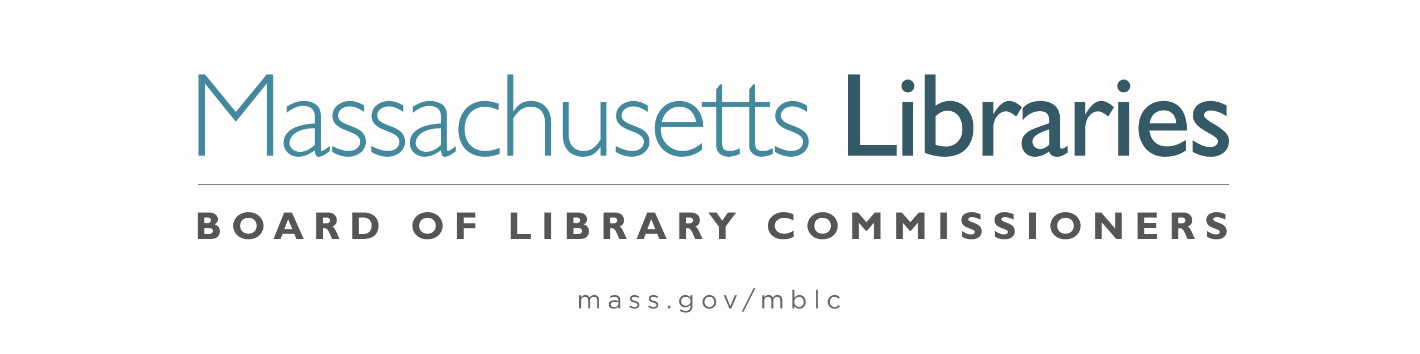 Welcome.  Thank you for attending this meeting of the Massachusetts Board of Library Commissioners.  Please remember that as part of the meeting agenda there is a time at the end of the meeting for public comment.  Should you wish to address the Board during a particular item, please wait to be recognized by the chair.Note: Agenda may include items not reasonably expected 48 hours before the meeting.Thursday, May 2, 2024  10:00 A.M./ Refreshments 9:30 A.M. Samuel L. Pollard Library, Lowell Agenda- Regular Monthly MeetingCall to orderWelcome Speaker:        Bridget Cooley, Acting Director  Roll Call of CommissionersSpeaker:	Debby Conrad, Chair	                     Approval of Minutes- April 2, 2024 Minutes (ACTION)		April 17, 2024 (AM) Minutes (ACTION)	April 17, 2024 (PM) Minutes  (ACTION)	Speaker:	Debby Conrad, ChairChair’s Report							 Speaker:	Debby Conrad, Chair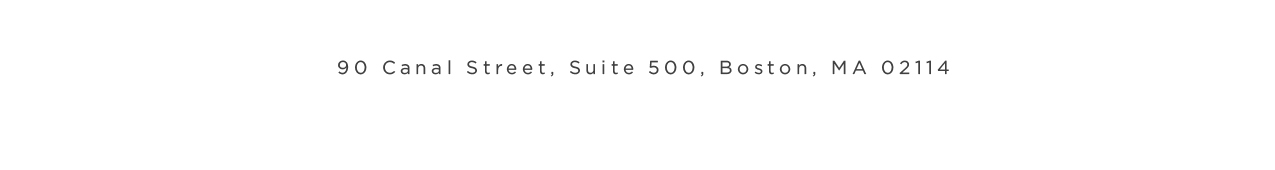 Commissioner Reports					 Speaker:	Debby Conrad, ChairDirector’s Report						 Speaker:	James M. Lonergan, Director Legislative ReportSpeaker:	Rob Favini, Government LiaisonDiscussion and approval of correction to the due dates of the FY2025 State Aid to Public Libraries Program “Determining Eligibility for a Waiver of the FY2025 Municipal Appropriation Requirement (MAR)” (ACTION)Speaker:	Jen Inglis, State Aid Specialist Update and discussion about advocacy for $150 million for the Massachusetts Public Library Construction Program (MPLCP) in H. 4459, An Act Relative to Strengthening Massachusetts’ Economic Leadership Speakers:	Andrea Bono-Bunker, Library Building Consultant  		James M. Lonergan, Director  Report from Massachusetts Library System (MLS)Speaker:	Jack Martin, Communications Manager  	 		Massachusetts Library System (MLS) Report from the Library for the Commonwealth (LFC) Public Comment						Old Business 	Adjournment 		Debby Conrad, ChairZoom Meeting Information
https://us02web.zoom.us/j/89605212455?pwd=RVFORDUrRWdJRUFRdVZlSWlEcVdlQT09Meeting ID: 896 0521 2455/ Passcode: MayDial in number: (646) 558-8656/ Meeting ID: 896 0521 2455